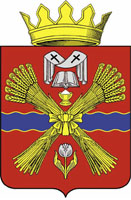 А Д М И Н И С Т Р А Ц И ЯНОВОБЫТОВСКОГО СЕЛЬСКОГО ПОСЕЛЕНИЯНиколаевского Муниципального районаВолгоградской области404057 х. Новый Быт, ул. Ленина, 20, Николаевский район, Волгоградская область.тел: 8 (84494) 5-37-45  факс: 8 (84494) 5-37-22e-mail: novobit2011@mail.ruот                                № на № _______________от_____________В прокуратуру Николаевскогомуниципального районаАдминистрация Новобытовского сельского поселения представляет следующую информацию:Реестр муниципальных правовых актов Новобытовского сельского поселения, принятых за период с 01 января по 30 июня  2016 года согласно приложению 1.Глава Новобытовского сельского поселения                                                       П.А.Осьмак                                                                                                                                      Приложение 1Реестр муниципальных правовых актов Новобытовского сельского поселения,принятых за период 01 января по 30 июня 2016 года2016 годПостановления администрации Новобытовского сельского поселения2016 годПостановления администрации Новобытовского сельского поселения2016 годПостановления администрации Новобытовского сельского поселения2016 годПостановления администрации Новобытовского сельского поселения2016 годПостановления администрации Новобытовского сельского поселения№п/пНаименование документаНаименование документаНомер и дата документаДополнит. Информация1.Об утверждении плана работы Администрации Новобытовского сельского поселения на 2016 годОб утверждении плана работы Администрации Новобытовского сельского поселения на 2016 год№ 109.01.2016Бланк согласования2.Об утверждении плана работы Антитеррористической комиссии Новобытовского сельского поселения на 2016 годОб утверждении плана работы Антитеррористической комиссии Новобытовского сельского поселения на 2016 год№ 218.01.20163.Об утверждении Плана мероприятий по профилактике терроризма и экстремизма в Новобытовском сельском поселении на 2016 годОб утверждении Плана мероприятий по профилактике терроризма и экстремизма в Новобытовском сельском поселении на 2016 год№ 318.01.20164.О признании квартиры № 32, находящейся по адресу: Волгоградская область Николаевский район х.Новый Быт улица Ленина, жилым домомО признании квартиры № 32, находящейся по адресу: Волгоградская область Николаевский район х.Новый Быт улица Ленина, жилым домом№ 418.01.20165О признании квартиры №2 жилого дома №5 по улице Октябрьская в хуторе Новый Быт Николаевского района Волгоградской области изолированной частью жилого домаО признании квартиры №2 жилого дома №5 по улице Октябрьская в хуторе Новый Быт Николаевского района Волгоградской области изолированной частью жилого дома№ 520.01.20166Об утверждении плана Антинаркотических мероприятий на территории Новобытовского сельского поселения на 2016 годОб утверждении плана Антинаркотических мероприятий на территории Новобытовского сельского поселения на 2016 год№ 601.02.20167Об утверждении Положении о порядке сообщения муниципальными служащими о возникновении личной заинтересованности при исполнении должностных обязанностей, которая приводит или может привести к конфликту интересов в администрации Новобытовского сельского поселения.Об утверждении Положении о порядке сообщения муниципальными служащими о возникновении личной заинтересованности при исполнении должностных обязанностей, которая приводит или может привести к конфликту интересов в администрации Новобытовского сельского поселения.№ 710.02.2016Обнародовано11.02.20168«Об утверждении Правил определения требований к закупаемым отдельным видам товаров, работ, услуг (в том числе предельных цен товаров, работ, услуг) и (или) нормативных затрат на обеспечение функций муниципальных органов, в том числе подведомственных указанным органом казенных и бюджетных учреждений»«Об утверждении Правил определения требований к закупаемым отдельным видам товаров, работ, услуг (в том числе предельных цен товаров, работ, услуг) и (или) нормативных затрат на обеспечение функций муниципальных органов, в том числе подведомственных указанным органом казенных и бюджетных учреждений»№ 819.02.2016Обнародовано   20.02.20169О внесении изменений в постановление главы Новобытовского сельского поселения от 20.04.2010г. № 13 «Об утверждении Порядка ведения муниципальной долговой книги Новобытовского сельского поселения» (в редакции от 29.03.2013г. № 31)О внесении изменений в постановление главы Новобытовского сельского поселения от 20.04.2010г. № 13 «Об утверждении Порядка ведения муниципальной долговой книги Новобытовского сельского поселения» (в редакции от 29.03.2013г. № 31)№ 919.02.201610Об уполномоченном органе администрации Новобытовского сельского поселения на размещение информации о результатах независимой оценки качества образовательной деятельности организаций, осуществляющих образовательную деятельность, оказания услуг организациями культуры для размещения информации о муниципальных учреждениях Новобытовского сельского поселения в информационно-телекоммуникационной сети «Интернет»Об уполномоченном органе администрации Новобытовского сельского поселения на размещение информации о результатах независимой оценки качества образовательной деятельности организаций, осуществляющих образовательную деятельность, оказания услуг организациями культуры для размещения информации о муниципальных учреждениях Новобытовского сельского поселения в информационно-телекоммуникационной сети «Интернет»№ 1019.02.2016Обнародовано20.02.201611О внесении изменений в постановление администрации Новобытовского сельского поселения от 30.10.2015г. № 94 «Об утверждении ведомственной целевой программы «Дорожное хозяйство Новобытовского сельского поселения на 2016 год»О внесении изменений в постановление администрации Новобытовского сельского поселения от 30.10.2015г. № 94 «Об утверждении ведомственной целевой программы «Дорожное хозяйство Новобытовского сельского поселения на 2016 год»№ 1125.02.2016Обнародовано26.02.201612О внесении изменений в постановление администрации Новобытовского сельского поселения от 30.10.2015г. №95 «Развитие благоустройства Новобытовского сельского поселения на 2016 год»О внесении изменений в постановление администрации Новобытовского сельского поселения от 30.10.2015г. №95 «Развитие благоустройства Новобытовского сельского поселения на 2016 год»№ 1225.02.2016Обнародовано26.02.201613Об отмене постановления администрации Новобытовского сельского поселения от 16.01.2015г. №2 «Об определении видов обязательных работ и объектов, на которых будут отбывать наказания осужденные к обязательным работам на 2015 год»Об отмене постановления администрации Новобытовского сельского поселения от 16.01.2015г. №2 «Об определении видов обязательных работ и объектов, на которых будут отбывать наказания осужденные к обязательным работам на 2015 год»№ 1302.03.2016Протест прокуратуры№17-49-2016От 29.02.201614Об отмене постановления администрации Новобытовского сельского поселения от 16.01.2015г. №3 «Об определении объектов , на которых будут отбывать наказания осужденные к исправительным  работам на 2015 год»Об отмене постановления администрации Новобытовского сельского поселения от 16.01.2015г. №3 «Об определении объектов , на которых будут отбывать наказания осужденные к исправительным  работам на 2015 год»№ 1402.03.2016Протест прокуратуры№17-49-2016От 29.02.201615О внесении изменений и дополнений в Административный регламент осуществления муниципального контроля за сохранностью автомобильных дорог местного значения в границах населенных пунктов Новобытовского сельского поселения, утвержденный постановлением администрации Новобытовского сельского поселения от 18.10.2012г. №53 «Об утверждении Административного регламента осуществления муниципального контроля за сохранностью автомобильных дорог местного значения в границах населенных пунктов Новобытовского сельского поселения» (в редакции от 17.12.2014г. № 88)О внесении изменений и дополнений в Административный регламент осуществления муниципального контроля за сохранностью автомобильных дорог местного значения в границах населенных пунктов Новобытовского сельского поселения, утвержденный постановлением администрации Новобытовского сельского поселения от 18.10.2012г. №53 «Об утверждении Административного регламента осуществления муниципального контроля за сохранностью автомобильных дорог местного значения в границах населенных пунктов Новобытовского сельского поселения» (в редакции от 17.12.2014г. № 88)№ 1515.03.2016Обнародовано 16.03.2016Представление прокуратуры№7-31-2016От 16.02.2016г16Об утверждении Положения о порядке осуществления муниципального жилищного контроля на территории Новобытовского сельского поселения Николаевского муниципального районаОб утверждении Положения о порядке осуществления муниципального жилищного контроля на территории Новобытовского сельского поселения Николаевского муниципального района№ 1615.03.2016Обнародовано 16.03.2016Представление прокуратуры№7-31-2016От 16.02.2016г17Об изменении вида разрешенного использования земельного участкаОб изменении вида разрешенного использования земельного участка№ 17 15.03.201618Об утверждении Порядка осуществления Администрацией Новобытовского сельского поселения Николаевского муниципального района Волгоградской области внутреннего финансового контроля в сфере закупок товаров. Работ, услуг для обеспечения муниципальных нуждОб утверждении Порядка осуществления Администрацией Новобытовского сельского поселения Николаевского муниципального района Волгоградской области внутреннего финансового контроля в сфере закупок товаров. Работ, услуг для обеспечения муниципальных нужд№ 1816.03.2016Обнародовано   17.03.201619О предварительном согласовании предоставления земельного участка сельскохозяйственного назначения Массалимову Квайдуле КамидуллаевичуО предварительном согласовании предоставления земельного участка сельскохозяйственного назначения Массалимову Квайдуле Камидуллаевичу№ 1916.03.201620О передаче муниципального имущества Новобытовского сельского поселения Николаевского муниципального района Волгоградской области в государственную собственностьО передаче муниципального имущества Новобытовского сельского поселения Николаевского муниципального района Волгоградской области в государственную собственность№ 2021.03.2016Обнародовано22.03.201621О внесении изменений в постановление главы Новобытовского сельского поселения от 18.01.2016г. №3 «Об утверждении Плана мероприятий по профилактике терроризма и экстремизма в Новобытовском сельском поселении на 2016г.»О внесении изменений в постановление главы Новобытовского сельского поселения от 18.01.2016г. №3 «Об утверждении Плана мероприятий по профилактике терроризма и экстремизма в Новобытовском сельском поселении на 2016г.»№ 20-а30.03.2016Протест прокуратурыОт 21.03.2016№ 27-49-201622Об отмене постановления администрации Новобытовского сельского поселения от 18.01.2016г. №2 «Об утверждении плана работы Антитеррористической комиссии Новобытовского сельского поселения на 2016 год»Об отмене постановления администрации Новобытовского сельского поселения от 18.01.2016г. №2 «Об утверждении плана работы Антитеррористической комиссии Новобытовского сельского поселения на 2016 год»№ 20-б31.03.2016Протест прокуратурыОт 21.03.2016№ 27-49-201623О расторжении договора аренды земель сельскохозяйственного назначенияО расторжении договора аренды земель сельскохозяйственного назначения№ 2101.04.201624О предварительном согласовании предоставления земельного участка сельскохозяйственного назначения Захаровой Галине МихайловнеО предварительном согласовании предоставления земельного участка сельскохозяйственного назначения Захаровой Галине Михайловне№ 2204.04.201625О предварительном согласовании предоставления земельного участка сельскохозяйственного назначения Карабалину Айбару КабдыровичуО предварительном согласовании предоставления земельного участка сельскохозяйственного назначения Карабалину Айбару Кабдыровичу№ 2304.04.201626Об утверждении Порядка уведомления представителя нанимателя о фактах обращения в целях склонения муниципальных служащих, замещающих должность муниципальной службы в администрации Новобытовского сельского поселения, к совершению коррупционных правонарушенийОб утверждении Порядка уведомления представителя нанимателя о фактах обращения в целях склонения муниципальных служащих, замещающих должность муниципальной службы в администрации Новобытовского сельского поселения, к совершению коррупционных правонарушений№ 2404.04.2016Обнародовано05.04.201627Об утверждении Стандарта антикоррупционного поведения муниципального служащего Новобытовского сельского поселения, замещающего должность муниципальной службы Новобытовского сельского поселения в администрации Новобытовского сельского поселения.Об утверждении Стандарта антикоррупционного поведения муниципального служащего Новобытовского сельского поселения, замещающего должность муниципальной службы Новобытовского сельского поселения в администрации Новобытовского сельского поселения.№ 2504.04.201628О порядке принятия лицами, замещающими должности муниципальной службы в администрации Новобытовского сельского поселения, наград. Почетных и специальных званий (за исключением научных) иностранных государств, международных организаций, политических партий, других общественных объединений и религиозных объединений.О порядке принятия лицами, замещающими должности муниципальной службы в администрации Новобытовского сельского поселения, наград. Почетных и специальных званий (за исключением научных) иностранных государств, международных организаций, политических партий, других общественных объединений и религиозных объединений.№ 2604.04.2016Обнародовано05.04.201629О внесении изменений в постановление администрации Новобытовского сельского поселения от 20.04.2015г. №30 «О некоторых вопросах размещения сведений о доходах, расходах, об имуществе и обязательствах имущественного характера отдельных категорий лиц и членов их семей на сайте администрации Новобытовского сельского поселения в сети интернет и предоставления этих сведений средствам массовой информации для опубликования»О внесении изменений в постановление администрации Новобытовского сельского поселения от 20.04.2015г. №30 «О некоторых вопросах размещения сведений о доходах, расходах, об имуществе и обязательствах имущественного характера отдельных категорий лиц и членов их семей на сайте администрации Новобытовского сельского поселения в сети интернет и предоставления этих сведений средствам массовой информации для опубликования»№ 2704.04.201630Об изменении вида разрешенного использования земельного участкаОб изменении вида разрешенного использования земельного участка№ 2808.04.201631О создании комиссии по вопросам пенсионного обеспечения администрации Новобытовского сельского поселения Николаевского муниципального районаО создании комиссии по вопросам пенсионного обеспечения администрации Новобытовского сельского поселения Николаевского муниципального района№ 2912.04.2016Обнародовано13.04.201632О проведении районного этапа Всероссийской добровольческой акции «Весенняя неделя добра – 2016» на территории Новобытовского сельского поселенияО проведении районного этапа Всероссийской добровольческой акции «Весенняя неделя добра – 2016» на территории Новобытовского сельского поселения№ 3012.04.201633Об изменении вида разрешенного использования земельного участкаОб изменении вида разрешенного использования земельного участка№ 3115.04.201634Об утверждении отчета об исполнении бюджета Новобытовского сельского поселения за 1 квартал 2016г.Об утверждении отчета об исполнении бюджета Новобытовского сельского поселения за 1 квартал 2016г.№ 3218.04.201635Об установлении особого противопожарного режима на территории Новобытовского сельского поселения Николаевского муниципального районаОб установлении особого противопожарного режима на территории Новобытовского сельского поселения Николаевского муниципального района№ 3322.04.201636О круглосуточном дежурстве на период особого противопожарного режимаО круглосуточном дежурстве на период особого противопожарного режима№ 33а22.04.201637О предварительном согласовании предоставления земельного участка сельскохозяйственного назначения Акчуриной Кадрие ШамильевнеО предварительном согласовании предоставления земельного участка сельскохозяйственного назначения Акчуриной Кадрие Шамильевне№ 3422.04.201638Об утверждении положения о контрактном управляющемОб утверждении положения о контрактном управляющем№ 3525.04.2016Обнародовано26.04.201639О назначении контрактного управляющего в МКУ «Культура» Новобытовского сельского поселенияО назначении контрактного управляющего в МКУ «Культура» Новобытовского сельского поселения№ 3625.04.2016Обнародовано26.04.201640О внесении изменений в постановление администрации Новобытовского сельского поесления от 30.10.2015г. № 95 «Развитие благоустройства Новобытовского сельского поселения на 2016г» (в редакции от 25.02.2016г.№ 12)О внесении изменений в постановление администрации Новобытовского сельского поесления от 30.10.2015г. № 95 «Развитие благоустройства Новобытовского сельского поселения на 2016г» (в редакции от 25.02.2016г.№ 12)№ 3728.04.2016Обнародовано29.04.201641О внесении изменений в постановление администрации Новобытовского сельского поесления от 30.10.2015г. № 94 «Об утверждении ведомственной целевой программы «Дорожное хозяйство Новобытовского сельского поселения на 2016г» (в редакции от 25.02.2016г.№ 11)О внесении изменений в постановление администрации Новобытовского сельского поесления от 30.10.2015г. № 94 «Об утверждении ведомственной целевой программы «Дорожное хозяйство Новобытовского сельского поселения на 2016г» (в редакции от 25.02.2016г.№ 11)№ 3828.04.2016Обнародовано29.04.201642Об определении форм участия граждан в обеспечении первичных мер пожарной безопасностиОб определении форм участия граждан в обеспечении первичных мер пожарной безопасности№ 3928.04.201643Об утверждении схемы организации оповещения Новобытовского сельского поселенияОб утверждении схемы организации оповещения Новобытовского сельского поселения№ 4028.04.201644Об установлении особого противопожарного режима на территории Новобытовского сельского поселения Николаевского муниципального районаОб установлении особого противопожарного режима на территории Новобытовского сельского поселения Николаевского муниципального района№ 4120.05.201645О предварительном согласовании предоставления земельного участка сельскохозяйственного назначения Курмангалиевой Аслганум ГалимжановнеО предварительном согласовании предоставления земельного участка сельскохозяйственного назначения Курмангалиевой Аслганум Галимжановне№ 4225.05.201646О признании утратившим силу постановления администрации Новобытовского сельского поселения Николаевского муниципального района Волгоградской области от 01.04.2016г. № 21 «О расторжении договора аренды земель сельскохозяйственного О признании утратившим силу постановления администрации Новобытовского сельского поселения Николаевского муниципального района Волгоградской области от 01.04.2016г. № 21 «О расторжении договора аренды земель сельскохозяйственного № 4325.05.201647Об изменении вида разрешенного использования земельного участкаОб изменении вида разрешенного использования земельного участка№ 4425.05.201648Об утверждении схемы расположения земельного участка на кадастровом плане территорииОб утверждении схемы расположения земельного участка на кадастровом плане территории№ 4507.06.201649.О внесении изменений в постановление администрации Новобытовского сельского поселения от 30.10.2015г. № 94 «Об утверждении ведомственной целевой программы «Дорожное хозяйство Новобытовского сельского поселения на 2016 год» (в редакции от 25.02.2016г. №11, от 28.04.2016г. № 38)О внесении изменений в постановление администрации Новобытовского сельского поселения от 30.10.2015г. № 94 «Об утверждении ведомственной целевой программы «Дорожное хозяйство Новобытовского сельского поселения на 2016 год» (в редакции от 25.02.2016г. №11, от 28.04.2016г. № 38)№ 4616.06.2016Обнародовано17.06.201650О внесении изменений в постановление администрации Новобытовского сельского поселения от 30.10.2015г. № 97 «Об утверждении ведомственной целевой программы « Развитие физической культуры и спорта Новобытовского сельского поселения на 2016 год»О внесении изменений в постановление администрации Новобытовского сельского поселения от 30.10.2015г. № 97 «Об утверждении ведомственной целевой программы « Развитие физической культуры и спорта Новобытовского сельского поселения на 2016 год»№ 4716.06.2016Обнародовано17.06.201651Об установлении особого противопожарного режима на территории Новобытовского сельского поселения Николаевского муниципального районаОб установлении особого противопожарного режима на территории Новобытовского сельского поселения Николаевского муниципального района№ 4817.06.201652Об утверждении Порядка выявления, пресечения самовольного строительства и принятия мер по сносу самовольных построек на территории Новобытовского сельского поселения Николаевского муниципального района Волгоградской областиОб утверждении Порядка выявления, пресечения самовольного строительства и принятия мер по сносу самовольных построек на территории Новобытовского сельского поселения Николаевского муниципального района Волгоградской области№ 4928.06.2016Обнародовано29.06.201653О предварительном согласовании предоставления земельного участка сельскохозяйственного назначения Хадыновой Жанганм ПайзуновнеО предварительном согласовании предоставления земельного участка сельскохозяйственного назначения Хадыновой Жанганм Пайзуновне№ 5028.06.20162016 годРешения Совета депутатов Новобытовского сельского поселения2016 годРешения Совета депутатов Новобытовского сельского поселения2016 годРешения Совета депутатов Новобытовского сельского поселения2016 годРешения Совета депутатов Новобытовского сельского поселения2016 годРешения Совета депутатов Новобытовского сельского поселения11О порядке проведения осмотра зданий, сооружений в целях оценки их технического состояния и надлежащего технического обслуживания в соответствии с требованиями технических регламентов к конструктивным и другим характеристикам надежности и безопасности объектов, требованиями проектной документации указанных объектов№ 57/3620.01.2016Обнародовано21.01.201622О внесении изменения в решение Совета депутатов Новобытовского сельского поселения от 26.10.2015г. № 43/27 «О земельном налоге»№ 58/3701.02.201633О внесении изменения в решение Совета депутатов Новобытовского сельского поселения от 18.11.2014г. №10/6 «О налоге на имущество физических лиц»№ 59/3701.02.201644О признании утратившим силу решения Совета депутатов Новобытовского сельского поселения от 04.12.2015г. № 53/32 «О внесении изменений в Устав Новобытовского сельского поселения Николаевского муниципального  района Волгоградской области»№ 60/3810.02.2016Обнародовано11.02.201655О внесении изменений в Устав Новобытовского сельского поселения Николаевского муниципального района Волгоградской области№ 61/3810.02.201666О внесении изменений и дополнений в решение Совета депутатов Новобытовского сельского поселения от 21.12.2015г. №55/34 «О бюджете Новобытовского сельского поселения на 2016 год и на плановый период 2017 и 2018 годов»№ 62/3925.02.201677О внесении изменений и дополнений в решение Совета депутатов Новобытовского сельского поселения от 27.01.2015г. №19/12 «Об установлении должностных окладов и формировании фонда оплаты труда главы Новобытовского сельского поселения и муниципальных служащих администрации Новобытовского сельского поселения» (в редакции от 21.08.2015г. №39/24)№ 63/3925.02.2016Обнародовано26.02.201688Об отмене решения Совета депутатов Новобытовского сельского поселения от 26.09.2011г. №69/38 «Об утверждении Положения осуществления муниципального земельного контроля на территории Новобытовского сельского поселения» (в редакции от 02.04.2012г. № 90/50, от 23.06.2014г. № 156/93, от 27.01.2015г. № 20/12)№ 64/4021.03.2016Обнародовано22.03.2016Протестприродоохранной прокуратуры№ 02-03-2016От 17.03.201699О безвозмездной передаче имущества, находящегося в муниципальной собственности Новобытовского сельского поселения Николаевского муниципального района Волгоградской области, в государственную собственность Волгоградской области№ 65/4021.03.2016Обнародовано22.03.20161010Об утверждении Правил пользования системами коммунального водоснабжения и канализации на территории Новобытовского сельского поселения№ 66\4105.04.2016Обнародовано06.04.20161111Об утверждении Положения о представлении гражданами, претендующими на замещение муниципальных должностей Новобытовксого сельского поселения Николаевского муниципального района Волгоградской области, и лицами, замещающими муниципальные должности Новобытовского сельского поселения Волгоградской области, сведений о доходах, об имуществе и обязательствах имущественного характера№ 67/4105.04.2016Обнародовано06.04.20161212О представлении депутатами Новобытовского сельского поселения Николаевского муниципального района Волгоградской области сведений о доходах, расходах, об имуществе и обязательствах имущественного характера№68/4105.04.20161313Об исполнении бюджета Новобытовского сельского поселения за 1 квартал 2016 года№ 69/4219.04.20161414Об одобрении проекта решения о внесении изменений в Устав Новобытовского сельского поселения Николаевского муниципального района Волгоградской области, проведений по нему публичных слушаний и установлении порядка учета предложений граждан в проект решения о внесении изменений в Устав Новобытовского сельского поселения№ 70/4325.04.2016Обнародовано26.04.20161515О внесений изменений в решение Совета депутатов Новобытовского сельского поселения от 21.12.2015г. № 55/34 «О бюджете Новобытовского сельского поселения на 2016 год и на плановый период 2017 и 2018 годов» (в редакции от 25.02.2016г. № 62/39)№ 71/4427.04.20161616О принятии к рассмотрению проекта решения Совета депутатов Новобытовского сельского поселения «Об исполнении бюджета Новобытовского сельского поселения за 2015 год», проведения по нему публичных слушаний и установления порядка учета предложений граждан в проект решения «Об исполнении бюджета Новобытовского сельского поселения за 2015 год»№ 72/4505.05.20161717О внесении изменений в Положение о пенсионном обеспечении за выслугу лет лиц, замещавших муниципальные должности муниципальной службы Новобытовского сельского поселения Николаевского муниципального района Волгоградской области, утвержденного решением Совета депутатов Новобытовского сельского поселения Николаевского муниципального района Волгоградской области от 17.07.2009 г. № 163/58 (в редакции от 20.04.2010г. № 5/2)№ 73/4620.05.2016Обнародовано23.05.2016Протест прокуратурыОт 12.05.2016г№ 7-30-20161818Об отмене решения Совета депутатов Новобытовского сельского поселения от 05.04.2016г. № 66/41 «Об утверждении Правил системами коммунального водоснабжения и канализации на территории Новобытовского сельского поселения»№ 74/4620.05.2016Обнародовано23.05.2016Протест прокуратурыОт 12.05.2016г.№ 7-30-2016г.1919О внесении изменений в Устав Новобытовксого сельского поселения Николаевского муниципального района Волгоградской области№ 75/4727.05.20162020Об исполнении бюджета Новобытовского сельского поселения за 2015 год.№ 76/4727.05.20162121О внесении изменений в решение Совета депутатов Новобытовского сельского поселения от 21.12.2015 г. № 55/34 «О бюджете Новобытовского сельского поселения на 2016 год и на плановый период 2017 и 2018 годов» (в редакции от 25.02.2016г. № 62/39, от 27.04.2016г. № 71/44)№ 77/4815.06.20162222Об утверждении Порядка размещения нестационарных торговых объектов на территории Новобытовского сельского поселения Николаевского муниципального района Волгоградской области№ 78/4928.06.2016Обнародовано29.06.2016